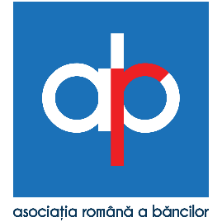 FIŞĂ DE ÎNSCRIERE                                   la evenimentul European Money Quiz                                            în data de 24 martie 2020, ora 13.00Liceul __________________________________________________________________________Oraş  ___________________________________________________________________________Adresă şcoală/liceu şi cod poştal  __________________________________________________Clasa (numărul şi litera clasei)  ______________________________________________________Număr de elevi participanţi din clasă  _________________________________________________Nume profesor coordonator _________________________________________________________Telefon prof.: ___________________________   E-mail prof: _____________________________Institutul Bancar Român este notificat in Registrul General al Autoritatii Nationale de Supraveghere a Prelucrarii Datelor cu Caracter Personal cu numarul 9011/29.04.2008. IBR prelucrează datele cu caracter personal furnizate de dumneavoastră prin completarea acestui formular de înscriere, în scopul implementării şi derulării cursului/cursurilor de formare profesională la care v-aţi înscris precum şi în scopul oferirii de informaţii educaţionale. Orice persoană care a completat şi semnat acest formular îşi exprimă în mod expres şi neechivoc consimţământul pentru ca datele personale furnizate  să fie prelucrate de către Institutul Bancar Român. Conform Regulamentului 679/2016 , beneficiați de dreptul de acces, de intervenţie asupra datelor, dreptul să vă opuneţi prelucrării datelor personale care vă privesc şi să solicitaţi ştergerea datelor. Pentru exercitarea acestor drepturi, vă puteţi adresa cu o cerere scrisă, datată şi semnată la sediul Institutului Bancar Român. Am luat la cunoştinţă modul de derulare a proiectului şi sunt de acord cu respectarea acestuia.Data: ______________________ 	                                    	Semnătura: ________________